Moquegua - Perú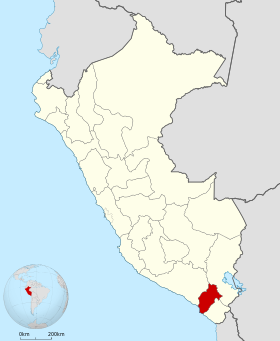 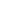 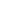 Ciudad Capital: MoqueguaSuperficie: 15.734 Km2Población: 182.333 habitantes (2016)Gobernador Regional Jaime RodríguezPrincipales actividades económicas:Según sus aportes al PBI departamental; la actividad económica principal en 2014 fue la de los servicios, seguida luego por la minería -cobre, molibdeno, plomo, selenio, zinc y plata-, el comercio, la construcción, la agricultura y el transporte y las comunicaciones.La agricultura absorbe la mayor cantidad de trabajadores, en torno de la producción de oliva, palta, y frutales como limón, lima y damascos. El ganado vacuno se encuentra extendido en toda la región y se pastorean también cabras y ovejas. Moquegua además, posee las mayores reservas de cobre del país concentradas en Mariscal Nieto, la fábrica de harina y aceite de pescado más grande del país y una incipiente producción de vinos.Principales exportaciones:Moquegua ha sido, después de Lima y Ancash, de las regiones con mayor aporte a las exportaciones del país desde 2005 (entre el 9 y el 7% del valor exportado nacional). Sin embargo, dicha participación ha sido inestable y se encontró en 2016 alrededor del 5%. Además, los productos exportados han sido poco diversos y completamente centrados en los de origen minero (95%), en su mayoría cobre y molibdeno. Luego de ellos, se encuentran el químico y la pesca -harina y el aceite de pescado-.Dada su localización clave y la infraestructura en comunicación, transporte y comercio instalada, la Región se presenta con un gran performance de volver éstas condiciones en ventajas para la competitividad regional y el desarrollo exportador no sólo regional sino de la Región Sur, brindando tanto servicios para la exportación de las empresas nacionales, como exportando servicios logísticos a operadores de otros países.Los principales mercados de destino suelen ser los Países Bajos, Estados Unidos, Italia, Chile, China,   Brasil, Canadá, Taiwán, Reino Unido, y Japón en base a la exportación de cátodos de cobre.Dentro de los productos destacados en tanto potencialidades a desarrollar para la exportación se encuentran: las manufacturas de cobre, pisco, acabados para la construcción de mármol y granito, carbón de piedra, uva fresca, moluscos, truchas, servicios logísticos, servicios de mantenimiento y reparación de naves.Principales cadenas productivas:Entre las cadenas más desarrolladas actualmente de Moquegua se encuentran la pesquera (harina y aceite de pescado), la de uva, palta, la minera en general y la del cobre en especial. Desde el Estado se están impulsando además la láctea, la de la tuna, el orégano, el vestido y el tejido, los damascos, la maderera, la porcina y la de los recursos hidrobiológicos.Estructura económica:A pesar de no encontrarse entre los departamentos más destacados del Perú, Moquegua es considerado especialmente prometedor en términos de competitividad por sus destacados resultados en educación, salud y cohesión social. Entre las actividades que más se destacan en su aporte a la economía de Moquegua, tenemos en primer lugar a la actividad manufacturera con el 44%, ligada estrechamente a la manufactura minera; seguido de la actividad minera con el 32%; luego la actividad de otros servicios con el 6% y construcción con el 5,9%.La estructura empresarial de Moquegua, en el 2014, registró 10.790 empresas formales, representando el 0,7 por ciento del total nacional. A nivel de su composición, en su mayoría fueron micro y pequeñas empresas (MYPE) con una participación del 97,4% y 2,3% respectivamente, seguido de la grande empresa con el 0,2% y mediana empresa con el 0,1%. Según la encuesta Nacional de Hogares, en el 2015 sólo el 3,8% de la población económica activa se encontraba desempleada.En 2015, el sector primario significó el 34,1% del PBI departamental, la industria un 51,1%, y el sector de servicios el 14,8%.Indicadores de referenciaIndicadorValorAñoFuenteEducaciónTasa de Alfabetismo95,3%2012INEISaludPoblación que cuenta con cobertura de salud64,4%2012INEIEmpleoPEA Ocupada(Personas)98.31294,61%2012INEIPBIParticipación en PBI nacionalValor Agregado Bruto (precios constantes nuevos soles 1994)1,6%20142012INEIExportacionesValor de exportaciones (en millones de US$ FOB)842,4(4,49% de las del país)Ene-Jul 2016SUNATIDHÍndice de Desarrollo Humano0,62152013INEINBIPoblación con al menos un indicador de NBI9,6%2014INEIIngresosIngreso Promedio Mensual del Hogar (en Nuevos Soles)1.7802012INEIPobrezaPorcentaje de Pobreza8.1 - 9.62012INEIEstructura económicaCantidad de empresas exportadorasEmpresas de 1-10 trabajadores3163.3%20152012INEI